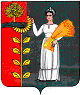 Администрация сельского поселения Дуровский сельсовет Добринского муниципального района Липецкой областиРоссийской ФедерацииПОСТАНОВЛЕНИЕ30.03.2021                           с. Дурово                           № 15О внесении изменений в Порядок увольнения (освобождения от должности) в связи с утратой доверия к муниципальному служащему в администрации сельского поселения Дуровский сельсовет Добринского района Липецкой областиВ соответствии Федеральным законом от 25.12.2008 № 73 - ФЗ «О противодействии коррупции», Федерального закона от 02.03.2007 № 25- ФЗ «О муниципальной службе в Российской Федерации», с Уставом сельского поселения, администрация сельского поселения Дуровский сельсовет Добринского муниципального районаПОСТАНОВЛЯЕТ:1.Внести изменения в Порядок увольнения (освобождения от должности) в связи с утратой доверия к муниципальному служащему в администрации сельского поселения Дуровский сельсовет Добринского района, утвержденный постановлением администрации сельского поселения Дуровский сельсовет от 21.04.2019 № 16 (прилагается).2.Постановление вступает в силу со дня его официального обнародования.3.Контроль за исполнением данного постановления оставляю за собой.И.О.главы администрации сельского поселения Дуровский сельсовет                                         Л.И.ЖдановаПриложение № 1 к постановлению администрации сельского поселения Дуровский сельсовет от 30.03.2021г. № 15 Изменения в Порядок увольнения (освобождения от должности) в связи с утратой доверия к муниципальному служащему в администрации сельского поселения Дуровский сельсовет Добринского района Внести в Порядок увольнения (освобождения от должности) в связи с утратой доверия к муниципальному служащему в администрации сельского поселения Дуровский сельсовет Добринского района, утвержденные Постановлением администрации сельского поселения Дуровский сельсовет от 21.04.2019 № 16 следующие изменения:1.в п.3 добавить пп.2.1. следующего содержания:2.1) доклада подразделения кадровой службы соответствующего муниципального органа по профилактике коррупционных и иных правонарушений о совершении коррупционного правонарушения, в котором излагаются фактические обстоятельства его совершения, и письменного объяснения муниципального служащего только с его согласия и при условии признания им факта совершения коррупционного правонарушения (за исключением применения взыскания в виде увольнения в связи с утратой доверия).2. в п.4 слова «не позднее одного месяца со дня поступления информации» заменить на слова «не позднее шести месяцев со дня поступления информации».